ПОСТАНОВЛЕНИЕ03 февраля 2023 г.                                                 № 2А                                                    с. Эсто-Алтай Об утверждении стоимости услуг, предоставляемых согласно гарантированному перечню услуг по погребению на территории Эсто-Алтайского сельского муниципального образования Республики КалмыкияВ соответствии со ст.ст.14, 15 Федерального закона  от 06.10.2003 № 131-ФЗ  «Об общих принципах организации местного самоуправления в Российской Федерации», с п. 3 ст. 9 и ст. 10 федерального закона от 12.01.1996 г. № 8-ФЗ «О погребении и похоронном деле», Постановлением Правительства РФ от 30 января 2023 г. № 119 «Об утверждении коэффициента  индексации выплат, пособий и компенсаций в 2023 году», руководствуясь Уставом Эсто-Алтайского сельского муниципального образования Республики Калмыкия, администрация Эсто-Алтайского сельского муниципального образования Республики Калмыкия постановляет:Утвердить стоимость услуг по погребению умершего (погибшего), предоставляемых согласно гарантированному перечню услуг по погребению, супругу, близким родственникам, иным родственникам, законному представителю или иному лицу, взявшему на себя обязанность осуществить погребение и Стоимость услуг, оказываемых специализированными службами по вопросам похоронного дела при отсутствии супруга, близкого родственника, иных родственников, либо законных представителей умершего или при невозможности осуществить  ими погребение, а также при отсутствии иных лиц, взявших на себя обязанность осуществить погребение, погребение  умершего на дому, на улице или  в ином месте после установления органами внутренних дел его личности в сумме 7793 (семь тысяч семьсот девяноста три) рубля 48 копеек.Настоящее постановление вступает в силу с 01 февраля 2023 года.Контроль за исполнением настоящего постановления оставляю за собой.Глава Эсто-Алтайского сельского муниципального образования Республики Калмыкия (ахлачи)                                                                                 А.К. МанджиковПриложение № 1к постановлению Администрации Эсто-Алтайского сельского муниципального образования Республики Калмыкия № 2А от «03» февраля  2023 г.СОГЛАСОВАНО:                                   СОГЛАСОВАНО:                                                                  Управляющий                                          Глава Эсто-Алтайского СМО ОСФР по                                                  Республики Калмыкия (ахлачи)     РеспубликеКалмыкия  ___________ Иванов Ч.В.                      ____________Манджиков А.К.  «__»_____________2023                               «__»_____________2023  СТОИМОСТЬгарантированного перечня услуг по погребению умерших (погибших), оказываемых на территории Эсто-Алтайского СМО, не имеющих супруга, близких родственников, иных родственников либо законного представителя умершего, предоставляемых  частной организацией, индивидуальными предпринимателями, занимающихся ритуальными услугами:Социальное пособие на погребение 7793,48  рублей.Администрация Эсто-Алтайского сельского муниципального образованияРеспублики КалмыкияАдминистрация Эсто-Алтайского сельского муниципального образованияРеспублики КалмыкияАдминистрация Эсто-Алтайского сельского муниципального образованияРеспублики Калмыкия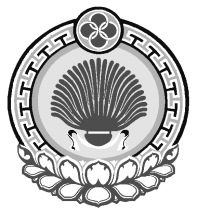 359026,Республика Калмыкия, с. Эсто-Алтай, ул. Карла МарксаИНН 0812900527, т. (84745) 98-2-41, е-mail: esto-altay@yandex.ru 359026,Республика Калмыкия, с. Эсто-Алтай, ул. Карла МарксаИНН 0812900527, т. (84745) 98-2-41, е-mail: esto-altay@yandex.ru 359026,Республика Калмыкия, с. Эсто-Алтай, ул. Карла МарксаИНН 0812900527, т. (84745) 98-2-41, е-mail: esto-altay@yandex.ru № п/пНаименование услугСумма руб.1Оформление документов, необходимых для погребениябесплатно2Предоставление (изготовление) гроба .5065,553Предоставление предметов, необходимых для погребения: - инвентарная табличка деревянная с указание ФИО даты;- надмогильный крест или тумба.582,784Перевозка  тела (останков) умершего к месту захоронения582,785Погребение умершего при рытье могилы в ручную.1562,37ИТОГО предельная стоимость гарантированного перечня услуг на погребение.7793,48 